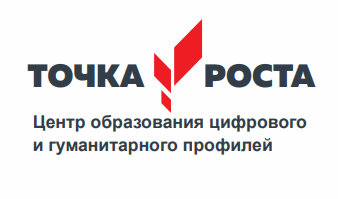 В рамках плана мероприятий федерального проекта «Современная школа» национального проекта «Образование» в 2019 году в сельских школах создается материально-техническая база для реализации основных и дополнительных общеобразовательных программ цифрового и гуманитарного профилей. Артемовский городской округ прошел конкурсный отбор на участие в проекте. За счет средств из федерального бюджета, областного бюджета и местного бюджета на базе МБОУ СОШ № 4 с. Покровское, МАОУ СОШ № 8 п. Буланаш, МБОУ СОШ № 19 с. Лебедкино с 1 сентября 2019 года начнут свою работу Центры образования цифрового и гуманитарного профилей «Точка роста», которые обеспечиваются в рамках проекта современным оборудованием для реализации основных и дополнительных общеобразовательных программ цифрового и гуманитарного профилей. В Центрах будут созданы рабочие зоны по предметным областям «Технология», «Информатика», «ОБЖ», зоны коворкинга, медиазона и Шахматная гостиная.Образовательные организации, на базе которых создаются Центры образования цифрового и гуманитарного профилей «Точка роста», составят федеральную сеть Центров образования цифрового и гуманитарного профилей  «Точка роста».В настоящее время в школах проводятся необходимые подготовительные мероприятия: разрабатываются дизайн-проекты и проекты зонирования помещений, заключение соглашений, обучение педагогов и учебно-тематическое планирование на 2019-2020 учебный год.На протяжении реализации проекта с нарастающими показателями будут внедряться новые проектные подходы в управление образовательной деятельностью; повышение профессионального развития педагогов, которым предстоит решать вопросы формирования «гибких» компетенций у обучающихся и реализации предметных областей в проектном ключе; не менее 70% обучающихся школы смогут заниматься по дополнительным общеобразовательным программам цифрового, естественнонаучного, технического и гуманитарного профилей во внеурочное время, в том числе с использованием дистанционных форм обучения и сетевого партнерства.Работа Центров «Точка роста» расширит возможности для предоставления качественного, современного образования для обучающихся сельских школ, поможет сформировать у ребят современные технологические и гуманитарные навыки.